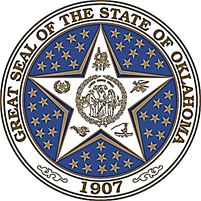 Commission for Educational Quality and Accountability (OEQA)REGULAR MEETING AGENDAWednesday, February 18, 2015, 2:00 P.M.Room 511-A, State Capitol BuildingOklahoma City, OK 73105The Commission for Educational Quality & Accountability may take action on any agenda item.Welcome: Dr. Sherry Labyer, OEQA Executive DirectorIntroduction of Secretary of Education, Natalie Shirley:  Dr. Sherry LabyerCall to Order: Secretary of Education Natalie Shirley, ChairIntroduction of Commission Members and Roll Call:  Ms. Angie BookoutApproval of Minutes: Regular January 21, 2015, OEQA Commission Meeting Discussion and Possible Action:  State Accreditation for Mid-America Christian UniversityPresentation by OEQA team on 2015 Strategic PlanAllianceEducator PreparationNational Board Certified Teachers/ELOOklahoma Educational Indicators ProgramOklahoma School Performance ReviewProcurementSupport ServicesDiscussion of setting performance benchmarks for the Oklahoma Educational Indicator’s Profiles reportsProposed Executive Session Pursuant to 25 O.S. §307(B)(1) to discuss the employment, hiring, appointment, promotion, demotion, disciplining, or resignations of OEQA Staff Vote to return to Open SessionPossible Vote on Matters Discussed in Executive Session relating to the employment, hiring, appointment, promotion, demotion, disciplining, or resignation of OEQA staffNew BusinessAnnouncements and Information ItemsAdjournment